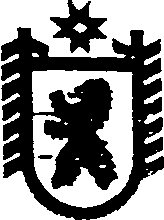 Республика КарелияАДМИНИСТРАЦИЯ СЕГЕЖСКОГО МУНИЦИПАЛЬНОГО РАЙОНАПОСТАНОВЛЕНИЕот  07  апреля  2017  года  №  210 СегежаО внесении изменений в постановление администрации Сегежского муниципального района от 12 января 2017 г. № 7Администрация  Сегежского муниципального  района   п о с т а н о в л я е т:   1. Внести изменение в приложение к постановлению администрации Сегежского муниципального района от 12 января 2017 г. № 7  «О закреплении муниципальных общеобразовательных учреждений Сегежского муниципального района за конкретными территориями Сегежского муниципального района администрации», изложив подпункты 2, 3,4 в следующей редакции: «».Отделу информационных технологий и защиты информации администрации Сегежского муниципального района  (Н. Ю. Дерягина) обнародовать настоящее постановление  путем размещения официального текста настоящего постановления в информационно-телекоммуникационной сети «Интернет» на официальном сайте администрации Сегежского муниципального района  http://home.onego.ru/~segadmin.  Глава администрацииСегежского муниципального района                                                                   И.П.ВекслерРазослать: в дело, УО, ОУ-3.2.Муниципальное казенное общеобразовательное учреждение Средняя общеобразовательная школа № 5 г. Сегежи186420, Республика Карелия, г.Сегежа, пр.Бумажников, д.7г. Сегежа, улицы: Антикайнена дома №№ 2, 2а, 4, 6, 8, 8а, 8б, 10; Анохина, Гоголя, Дружбы, Анны Лисициной, Линдозерская, Первомайская, Привокзальная, Ригоева, Северная, Солунина, Спиридонова дома №№ 1, 3, 5, 7, 7а, 9, 9а, 11, 11а, 13, 13а, 15, 15а, 17; 13 Съезд ВЛКСМ; проезд Бумажников; переулки: Первомайский, Гористый; бульвар Советов дома №№ 1, 1а, 3, 3а, 53.Муниципальное бюджетное общеобразовательное учреждение Средняя общеобразовательная школа № 6 г. Сегежи186420, Республика Карелия, г. Сегежа, пр. Монтажников, д.4г. Сегежа, улицы: Антикайнена, дома №№ 12, 12а, 12б, 14, 18, 19,20, 21; Гористая, Заречная, Каменистая, Песочная, Подгорная, Приозерная, Речная, Спиридонова дома №№ 23, 25, 33, 34, 35, 36, 37, 39; Строителей дома №№ 3, 3а, 5, 7, 9, 11; Южная; проезд Монтажников;  Надвоицкое шоссе; бульвар Советов дома №№ 2б, 2в, 4, 6, 8, 10; переулки: Подгорный, Речной4.Муниципальное казенное общеобразовательное учреждение Средняя общеобразовательная школа № 7 г. Сегежи186420, Республика Карелия, г. Сегежа, ул. Строителей, д.27г. Сегежа, улицы: Антикайнена, дома №№ 1, 3, 13, 13/1, 13/2, 15, 15/1, 15/2, 15/3, 17, 17/1, 17/2, 23, 25; Лесокультурная, Лейгубская, Птицефабрика, Строителей дома №№ 13, 15, 17, 17/2, 19, 23, 25; 8 Марта, Дружбы дома №№1,1б,2,5,79,9а, Новая дом № 2, Волдозерское шоссе; переулки: Хвойный, Березовый; поселок Волдозеро.